رئیس محترم دانشگاه/دانشکده علوم پزشکی و خدمات بهداشتی درمانی ...موضوع: ابلاغ درجه حرارت فضاهای مراقبت از نوزاد با سلام  و احترام در راستای برنامه های کاهش میزان مرگ و میر نوزادان و استاندارد سازی فرایند های مراقبت از نوزاد و با عنایت به مکاتبه شماره 028/95 مورخ 22/9/1395 رییس محترم انجمن علمی ترویج تغذیه با شیر مادر ایران در خصوص وفور خطرناک هیپوترمی در بین نوزادان و بنابر نظرات انجمن علمی مزبور و اداره سلامت نوزادان بدین وسیله درجه حرارت محل های مراقبت از نوزادان در بخش های ارائه خدمت اعم اتاق های زایمان ، اتاق عمل سزارین، مراکز تسهیلات زایمانی ، پایگاههای سلامت جامعه و خانه های بهداشت و منازل به شرح زیر اعلام می گردد .اتاق های  زایمان یا اتاق عمل سزارین 26-25 درجه سانتیگراد .اتاق مشترک مادر و نوزاد در بخش هم اتاقی مادر و نوزاد/ پس از زایمان  24-22 درجه سانتیگراد .پایگاههای سلامت جامعه و خانه های بهداشت و محل مراقبت از نوزاد در منزل 24-22 درجه سانتیگراد. لازم است نسبت به فراهم سازی شرایط کنترل درجه حرارت مزبور و تامین ابزار وسایل مورد نیاز برای ایجاد تهویه لازم و رساندن درجه حرارت فضاهای نگهداری از نوزاد به درجه حرارت های تعیین شده در همه مراکز بهداشتی درمانی(پایگاه های سلامت جامعه، خانه های بهداشت، مراکز تسهیلات زایمانی ) و  مراکز درمانی آموزشی و بیمارستان ها در بخش های دولتی و غیر دولتی  اقدام لازم انجام گردد. درجه حرارت های تعیین شده در این دستور العمل جایگزین درجه حرارت های تعیین شده در سایر بسته های خدمتی گذشته می باشد.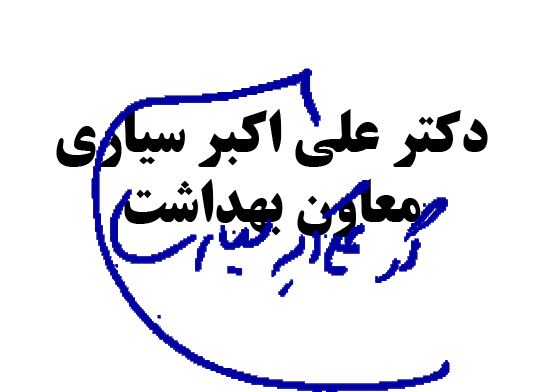 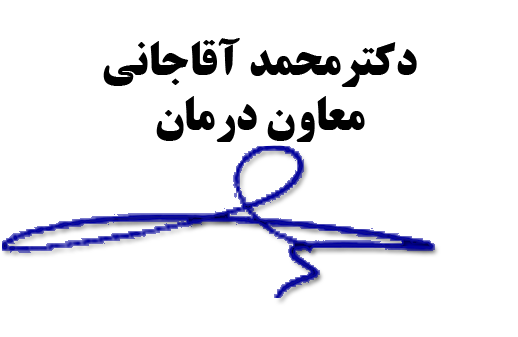 